The Jenny WrenMenu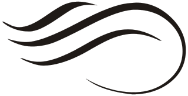 STARTERS:Creamy mushroom soup with crusty bread £4.50Feta, tomato, pepper, and cucumber salad with herb dressing £4.95Prawn cocktail with Marie Rose sauce £5.95MAINS:Deep-fried beer battered haddock, mushy peas, chips £10.50Grilled gammon steak with pineapple or egg, chips, and garden peas £10.95Escalope of chicken with bacon, grilled tomato, and cheese, served with chips and veg £10.95Beef burger in a soft bun with onion rings, tomato, chips, and salad £8.95Whitby scampi, chips, and peas £8.95Tomato, stilton, and red onion tart, with new potatoes and salad £8.95Grilled sirloin steak, grilled tomato, mushrooms, onion rings, chips, and garden peas £13.95DESSERTS (all £4.25 each):Apple crumble with custardLemon curd cheesecakeSyrup sponge pudding with custard